DES PISTES D’ACTIVIITES AUTOUR DES MOTS : COMMENT LES EVALUER ?Le livre des mots de l’école Kergomard, classe de Mmes Drouart et Keller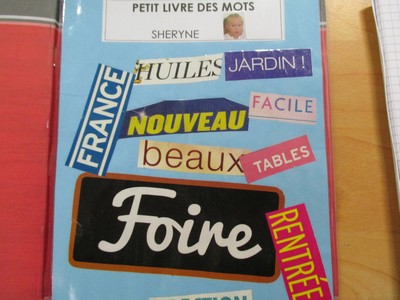 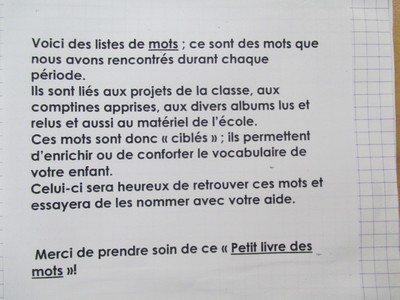 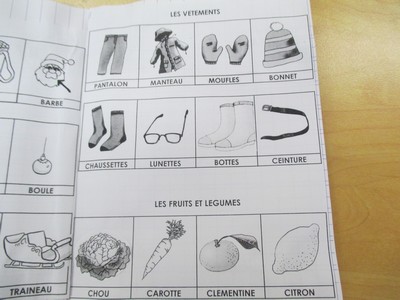 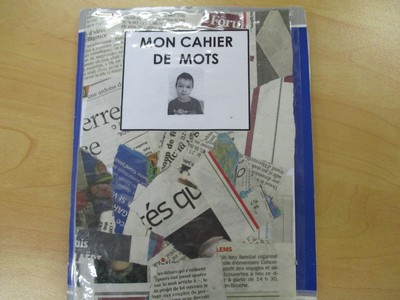 